Zdravotní  Labeĺn příspěvková organizace zřízená podle ustanovení 86 oclsŕ. zákona  o ochrarłe vefejnéh() zdraví a o zľrłénö některých souvisejících zákonů, 	znění pozdějších předpisů sídlo: Moskevská 15, 400 01 Ústí nad L.abetľl IC: 71009361 , DIČ: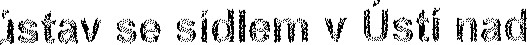 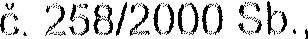 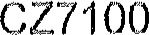 zastoupená: Ing. Pavlem Bernáthem, ředitelem (dále jen pronajímatel)a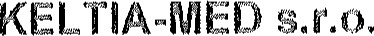 lč,: 27362361 sídlo: Sládkovičova '1265/1 2, +142 Praha 4 zastoupená l\AlJDr. Viktorem Vrecionem, jednatelem(dále jen nájenłce) uzavírají tentoDodatek čt, k nájemní smlouvěPronajímatel a nájemce uzavřeli dne 23. září 2015 Nájemní smlouvu (dále jen Smlouva), kterou pronajímatel přenechal nájemci na dobu určitou do 30. září 2019 do nájmu nebytové prostory v 2, nadzemním podlaží jižní části budovy čp. 497, v Žitavského ulici, v obci Praha, část obce Zbraslav, stojící na pozemku č. parc. 169 v katastrálním území Zbraslav, přičemž nájemce je oprávněn výlučně užívat místnost č. 213, a dále společně s ostatními nájemci místnosti č. 226430.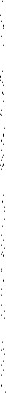 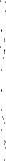 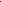 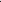 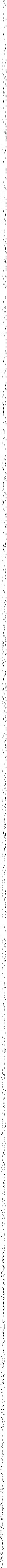 Pronajímatel a nájemce se nyní dohodli, že Smlouva se mění takto: V článku III., odst. jedna, doba tNání nájmu se sjednává na dobu určitou do 31. prosince 2020. Nájemce bere na vědomí, že k ukončení nájemního vztahu může dojít vzhledem k probíhající privatizaci dříve, a to dnem vynětí předmětu nájmu z práva hospodaření pronajímatele.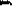 Ostatní ustanovení Smlouvy nedotčené tímto dodatkem zůstávají v platnosti beze změny.Tento dodatek nabývá platnosti dnem podpisu a účinnosti dnem zveřejnění v registru smluv zřízeném dle zál<ona č. 340/2015 Sb.Tento dodatek byl sepsán ve čtyřech vyhotoveních, z nichž každá smluvní strana obdrží po dvou z nich.Zástupci smluvních stran prohlašují, že si tento dodatek před jeho podpisem přečetli, že dodatek po vzájemném projednání uzavírají podle jejich pravé a svobodné vůle.V Ústí nad Labem dne: 26. 9. 20'19Za pronajímatele:Ing. Pavel BernáthMUDr. Viktor Vrecionřediteljednatel